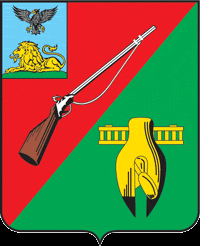 АДМИНИСТРАЦИЯ СТАРООСКОЛЬСКОГО ГОРОДСКОГО ОКРУГА БЕЛГОРОДСКОЙ ОБЛАСТИ. Старый Оскол,                                                                      т./факс: (4725) 22-63-33, 22-44-33ул. Ленина, д. 46/17                                                                      E-mail: soskol@so.belregion.ru№   05-02/___                                                                                        «  __  »                 __             2018 г.на №                          от ______________                            Об участии в конкурсеУважаемая Марина Владимировна!	Администрация Старооскольского городского  округа направляет заявку и план мероприятий для участия в конкурсе городов России «Город – территория детства».	Приложение на 5 листах.                      С уважением,      Заместитель главы администрации городского округа по социальному развитию                                  С.Н. Востокова                                                               Е.Ю. Перова8(4725) 24-53-28Приложение	Заявка на участие в конкурсе городов России «Город – территория детства» по направлению «Проведение мероприятий, направленных на поддержку детей-инвалидов и семей с детьми-инвалидами, поддержку граждан, желающих принять или принявших детей на воспитание, и формирование ответственного отношения граждан к семейным и родительским обязанностям, формирование среды, благоприятной для роста и развития детей».План мероприятий на 2018 годПредседателю правления Фонда  поддержки детей, находящихся в трудной жизненной ситуацииМ.В. Гордеевой№п/пМероприятиеСрокиУчастникиМероприятия по расширению сети социальных контактов детей-инвалидов и детей с ограниченными возможностями здоровьяМероприятия по расширению сети социальных контактов детей-инвалидов и детей с ограниченными возможностями здоровьяМероприятия по расширению сети социальных контактов детей-инвалидов и детей с ограниченными возможностями здоровьяМероприятия по расширению сети социальных контактов детей-инвалидов и детей с ограниченными возможностями здоровьяВыставка декоративно-прикладного творчества детей – инвалидов «Крещенские сказания»22 январяМуниципальное бюджетное учреждение «Комплексный центр социального обслуживания населения»Экскурсия по экспозициям Старооскольского краеведческого музея в честь 75-й годовщины освобождения города Старого Оскола от немецко-фашистских захватчиков для семей, воспитывающих детей – инвалидов 1 февраляМуниципальное бюджетное учреждение «Комплексный центр социального обслуживания населения»,  управление культуры администрации Старооскольского городского округаРазвлекательно – тематическая программа «Широкая Масленица» для семей, воспитывающих детей - инвалидов15 февраляМуниципальное бюджетное учреждение «Комплексный центр социального обслуживания населения», управление образования администрации Старооскольского городского округаКонцертная программа «Восьмой день весны» для семей, воспитывающих детей - инвалидов5 мартаМуниципальное бюджетное учреждение «Комплексный центр социального обслуживания населения»,  управление культуры администрации Старооскольского городского округаСпортивные соревнования  среди семей, воспитывающих детей-инвалидов6 апреляМуниципальное бюджетное учреждение «Комплексный центр социального обслуживания населения», управление образования администрации Старооскольского городского округа, управление культуры администрации Старооскольского городского округа, ОГАПОУ  «Старооскольский педагогический колледж»Экскурсия  для семей, воспитывающих детей-инвалидов к мемориалу погибших земляковМайМуниципальное бюджетное учреждение «Комплексный центр социального обслуживания населения»Мероприятие«Здравствуй, лето красное!» для семей, воспитывающих детей-инвалидов ИюньМуниципальное бюджетное учреждение «Комплексный центр социального обслуживания населения», управление образования администрации Старооскольского городского округа, управление культуры администрации Старооскольского городского округаМероприятие, посвященное Дню семьи, любви и верности  для семей, воспитывающих детей-инвалидов  ИюльМуниципальное бюджетное учреждение «Комплексный центр социального обслуживания населения»Экскурсия «Земля наш дом родной» для семей, воспитывающих детей-инвалидовАвгустМуниципальное бюджетное учреждение «Комплексный центр социального обслуживания населения», муниципальное бюджетное учреждение «Старооскольский лесхоз»Мероприятие «Путешествие в страну дорожных знаков» для детей-инвалидовСентябрьМуниципальное бюджетное учреждение «Комплексный центр социального обслуживания населения», управление образования администрации Старооскольского городского округаМероприятие «А музыка звучит….», посвященное Международному дню музыки для семей, воспитывающих детей-инвалидовОктябрьМуниципальное бюджетное учреждение «Комплексный центр социального обслуживания населения», МБУДО «Детская музыкальная школа № 4»Мероприятие «Мы разные, но мы вместе» для детей-инвалидовНоябрьМуниципальное бюджетное учреждение «Комплексный центр социального обслуживания населения», управление образования администрации Старооскольского городского округаМероприятие «В кругу друзей», посвященное Международному дню инвалидов для семей, воспитывающих детей-инвалидов  ДекабрьМуниципальное бюджетное учреждение «Комплексный центр социального обслуживания населения»Интерактивно-игровая программа«Новогодняя мозаика» для детей-инвалидов, состоящих на обслуживании в МБУ «КЦСОН»ДекабрьМуниципальное бюджетное учреждение «Комплексный центр социального обслуживания населения», управление образования администрации Старооскольского городского округаНовогоднее поздравление детей-инвалидов, состоящих на обслуживаниив МБУ «КЦСОН», получающих социальные услуги на домуДекабрьМуниципальное бюджетное учреждение «Комплексный центр социального обслуживания населения»Пропаганда ответственного отцовства, в том числе среди будущих отцов, и активное вовлечение молодых отцов в воспитание детейПропаганда ответственного отцовства, в том числе среди будущих отцов, и активное вовлечение молодых отцов в воспитание детейПропаганда ответственного отцовства, в том числе среди будущих отцов, и активное вовлечение молодых отцов в воспитание детейПропаганда ответственного отцовства, в том числе среди будущих отцов, и активное вовлечение молодых отцов в воспитание детейСпортивные соревнования  «Папа, мама, я – дружная семья», посвященные Дню отца ИюньМуниципальное бюджетное учреждение «Комплексный центр социального обслуживания»Выставка семейных фотографий, посвященная Дню отца «Мы с папой лучшие друзья!»ИюньМуниципальное бюджетное учреждение «Комплексный центр социального обслуживания»Пропаганда семейного устройства детей-сирот, социальное сопровождение замещающих семейПропаганда семейного устройства детей-сирот, социальное сопровождение замещающих семейПропаганда семейного устройства детей-сирот, социальное сопровождение замещающих семейПропаганда семейного устройства детей-сирот, социальное сопровождение замещающих семейПодготовка кандидатов в замещающие родители по программе подготовки лиц, желающих принять на воспитание в свою семью ребенка, оставшегося без попечения родителейВ течение года, постоянноМуниципальное бюджетное учреждение «Комплексный центр социального обслуживания населения», ГБУ « Старооскольский центр развития и социализации детей физкультурно-спортивной направленности «Старт», управление  социальной защиты населения администрации Старооскольского городского округаСоциальное     сопровождение замещающих семейВ течение года, постоянноМуниципальное бюджетное учреждение «Комплексный центр социального обслуживания населения»Заседание в формате круглого стола по вопросам устройства детей сирот и детей, оставшихся без попечения родителей в семьи граждан Старооскольского городского округаЕжемесячноМуниципальное бюджетное учреждение «Комплексный центр социального обслуживания», ГБУ « Старооскольский центр развития и социализации детей физкультурно-спортивной направленности «Старт»Мероприятия антинаркотической направленности в замещающих семьях«Счастливое будущее», «Мы выбираем жизнь», «Наркотики - путь в никуда», «Верить! Творить! Жить»ЕжеквартальноМуниципальное бюджетное учреждение «Комплексный центр социального обслуживания»Мероприятие «Семейные ценности»,  посвященное Дню семьи для детей,  воспитывающихся в замещающих семьях 14 маяМуниципальное бюджетное учреждение «Комплексный центр социального обслуживания», ГБУ « Старооскольский центр развития и социализации детей физкультурно-спортивной направленности «Старт»Праздничное мероприятие «Маленькие дети на большой планете», посвященное Дню защиты детей для детей,  воспитывающихся в замещающих семьях 01 июняМуниципальное бюджетное учреждение «Комплексный центр социального обслуживания»Досуговые мероприятия «Веселые каникулы!»для детей,   воспитывающихся в замещающих семьяхИюнь - АвгустМуниципальное бюджетное учреждение «Комплексный центр социального обслуживания»Праздничное мероприятие«Пусть всегда будет мама!», посвященное Дню матери для детей,  воспитывающихся в замещающих семьях  НоябрьМуниципальное бюджетное учреждение «Комплексный центр социального обслуживания»Праздничное мероприятие «С Новым годом!» для детей,  воспитывающихся в замещающих семьяхДекабрьМуниципальное бюджетное учреждение «Комплексный центр социального обслуживания»Выявление потребности семей, воспитывающих детей с ограниченными возможностями здоровья и детей-инвалидов, в том числе раннего возраста, развитие их социального сопровождения, включая дистанционное консультированиеВыявление потребности семей, воспитывающих детей с ограниченными возможностями здоровья и детей-инвалидов, в том числе раннего возраста, развитие их социального сопровождения, включая дистанционное консультированиеВыявление потребности семей, воспитывающих детей с ограниченными возможностями здоровья и детей-инвалидов, в том числе раннего возраста, развитие их социального сопровождения, включая дистанционное консультированиеВыявление потребности семей, воспитывающих детей с ограниченными возможностями здоровья и детей-инвалидов, в том числе раннего возраста, развитие их социального сопровождения, включая дистанционное консультированиеВыявление семей, воспитывающих детей-инвалидов, в том числе раннего возраста ПостоянноМуниципальное бюджетное учреждение «Комплексный центр социального обслуживания»Информирование семей, имеющих ребенка-инвалида об услугах, предоставляемых МБУ Комплексный центр социального обслуживания»ПостоянноМуниципальное бюджетное учреждение «Комплексный центр социального обслуживания»Оказание своевременной помощи семьям с детьми, по выходу из трудной жизненной ситуации, в том числе посредством активизации внутреннего потенциала семьи и формирование у родителей активной жизненной позицииОказание своевременной помощи семьям с детьми, по выходу из трудной жизненной ситуации, в том числе посредством активизации внутреннего потенциала семьи и формирование у родителей активной жизненной позицииОказание своевременной помощи семьям с детьми, по выходу из трудной жизненной ситуации, в том числе посредством активизации внутреннего потенциала семьи и формирование у родителей активной жизненной позицииОказание своевременной помощи семьям с детьми, по выходу из трудной жизненной ситуации, в том числе посредством активизации внутреннего потенциала семьи и формирование у родителей активной жизненной позицииОказание социально-правовой помощи замещающим семьям,  семьям, имеющим ребенка-инвалидаПостоянноМуниципальное бюджетное учреждение «Комплексный центр социального обслуживания населения»Оказание социально-психологической помощи замещающим семьям, семьям, имеющим ребенка-инвалидаПостоянноМуниципальное бюджетное учреждение «Комплексный центр социального обслуживания»Развитие форм взаимной поддержки семей, активизация помощи социального окружения семьи в преодолении кризисных ситуацийРазвитие форм взаимной поддержки семей, активизация помощи социального окружения семьи в преодолении кризисных ситуацийРазвитие форм взаимной поддержки семей, активизация помощи социального окружения семьи в преодолении кризисных ситуацийРазвитие форм взаимной поддержки семей, активизация помощи социального окружения семьи в преодолении кризисных ситуацийЗаседание клуба поддержки семей, воспитывающих детей-инвалидов «Мы вместе»ЕжеквартальноМуниципальное бюджетное учреждение «Комплексный центр социального обслуживания населения»Заседание«Клуба замещающих родителей»ЕжеквартальноМуниципальное бюджетное учреждение «Комплексный центр социального обслуживания», ГБУ «Старооскольский центр развития и социализации детей физкультурно-спортивной направленности «Старт»,  представители замещающих семей, кандидаты в замещающие родители